Siena College’s 32nd Annual High School Programming ContestSponsored by TransfinderMarch 29, 2019Green Problem #2:  Kitchen ConversionsBackground Information:  Professional and amateur cooks as well as food connoisseurs frequently need to convert between various kitchen units.  You have a plan to develop a full-fledged cooking app. However, you are participating in a programming contest and cannot get started until later tonight.  But as luck would have it, this problem will help get you started. You will write a program that will do some basic conversions. The following relationships may be helpful.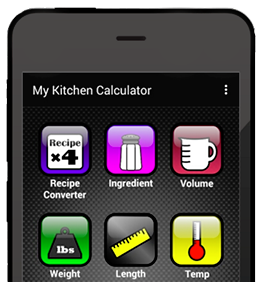 3 teaspoons in 1 tablespoon16 tablespoons in 1 cup 2 cups in 1 pint2 pints in 1 quart4 quarts in 1 gallonFor this problem, all conversions will result in integer values. For example: your program will convert 19 teaspoons to 6 tablespoons (not 6.33).Your program will input a positive integer N followed by two by strings S and T from the set: {TEASPOONS, TABLESPOONS, CUPS, PINTS, QUARTS, GALLONS}and output K which is the conversion of N units of S into K units of T. For tonight, conversions should use integer division (see problem 1). Also, unit S will be not be the same as unit T.Programming Problem:Input:  N, S, and T on one line, each separated by one space (as described above)N will be ≤ 50,000.Output: K (an integer as described above)Example 1:	Input: 		3 GALLONS QUARTS         		Output: 	12Example 2:	Input: 		35 QUARTS GALLONS        		Output: 	8Example 3:	Input: 		101 CUPS QUARTS      		Output: 	25V1